Resultat enkät till studierektorer medicin september 2016Sammanfattning: 24 svarande från olika typer av sjukhus. Det är knappt hälften av de som nåddes av enkäten som skickades via mejl till den mejllista vi lyckats ta fram med hjälp av medkonf.se. Enkäten skickade ut ca 2 veckor före studierektorsmötet med en påminnelse. Tidsmässiga förutsättningar vad beträffar intern-, extern utbildning och lästid varierar stort i landet.ST-kollegium är den dominerande modellen för strukturerad bedömning och återkoppling och kunskapskontroll, men utförs olika ofta i Sverige – på vissa ställen aldrig.Kunskapskontroller görs på mycket få ställen.Andra metoder för strukturerad återkoppling (CBD, Mini-CEX, DOPS, 360) används vissa  sjukhus, men vid de flesta sjukhus inte.SR har mycket olika tid avsatt för uppdraget. I genomsnitt kan hälften av tiden tas ut. Det förekommer på flera ställen att SR inte har någon tid alls avsatt. Detta trots att uppdraget att utforma och följa upp utbildningen för ST-läkarna och bedöma vilken kompetens som krävs för att vara  specialist ligger på SR. Spridningen i tid för uppdraget är mycket stor och korrelerar dåligt till hur många ST-läkare man ansvarar för och stämmer dåligt med de riktlinjer för tid och ersättning för ST-SR-uppdraget som antagits i Region Skåne och Linköping (se sist i dokumentet).Många förslag till hur ett Studierektorsnätverk kan öka kvalitet och underlätta SR-arbete framförs i enkäten.Frågor om enkäten kan ställas till carl otto schell,  carlottos@hotmail.comDIAGRAM:REGION SKÅNERekommendationer för tidstilldelning till studierektor:Antal ST-läkare Tid avsatt till uppdrag som ST-studierektor≤ 10                     ≤ 8 tim/vecka≤ 20                     ≤ 12 tim/vecka≤ 30                     ≤ 16 tim/vecka> 30                     > 16 tim/veckaLönetillägg 1000 kr/10% avsatt tid (som baseras på hur många ST-läkare man ansvarar för).1.2.Antal deltagare: 213.Antal deltagare: 214.Antal deltagare: 205.Antal deltagare: 19En kommentar som svar: De schemaläggs på hela studiedagar numera, kommer inte ihåg exakt hur många visade men säg 2-3/termin.6.Antal deltagare: 217.8.9.10.Antal deltagare: 7-Diagnostiskt prov en gång per år. Kunskapsfrågor. Ingen samlar resultaten men ST måste gå igenom med handledaren.-Handledaren skall fylla i en utvärderingsmall en gång/år efter att ha hört runt bland kollegor hur ST-läkaren fungerar. Återkoppling ges av ST-läkarchefen vid det årliga medarbetarsamtalet.

Medsittning en gång/år. Formulär finns.-Sit-in vid rond.
CBD
360 grader feedback-Nätbaserade tester kopplade till placering-Genomgång av målbeskrivningen med sektionsansvarig överläkare efter varje slutförd subspecialistplacering.-DOPS och Mini-Cex, pretest i samband med akututbildningsdag.-MiniCex - fungerar bra tycker jag (vi)11.12.Antal deltagare: 10-En tvåtimmarsträff per termin med övergripande SR-Har inbokade möten med ST-läkarchefer/studierektorer på de andra sjukhusens medicinkliniker i regionen ett par gånger/år. 
Mycket värdefullt att utbyta erfarenheter och tankar.

Vi har på det egna sjukhuset gemensamma studierektorsmöten. Leds av sjukhusets övergripande studierektor. Ger i mitt tycke mindre är träffarna ovan. ST ser väldigt olika ut inom de olika specialiteterna.-SR-dagar 2/år-Regelbundna studierektorsmöten gemensamt för hela landstingets studierektorer.-Nätverk med övriga studierektorer på sjukhuset stöd av central studierektor.-Hanledarpåfyllnad, heldag, arrageras av studierektorskanslit i länet.-Jag går på externa utbildningar och möte för ST studierektorer-Studirektorsutb, studierektorsdagar-ST-studierektorsprogram just påbörjat-Studirektorsnätverk med möten och utbildning på regionnivå13.14.Antal deltagare: 9-En tvåtimmarsträff per termin med övergripande SR-Framtidens specialistläkare
ST-SR dagar x2-Ska senare i höst-Framtidens specialistläkares möte i Malmö den 7/9-9/9-Framtidens Specialistläkare, 7-9/9-studierektorsmöte med sjukhusövergripande SR 2/år
SR-dagar på FSL-Framtidens specialister-se ovan-Återkommande träffar i studirektorsnätverk15.16.Antal deltagare: 21-8-8-0-1-0-7-0-5-Ej aktuellt, arbetat som chef-3-6-7-2-5-3-4-5-0-7-2-317.18.Antal deltagare: 17-4-5-16-6-5-5-4-8-4-5-20-8-4-10-2-6-2Deskripitiv statisktik baserat på alla svar . För de som inte angett att de har tid för uppdraget har angetts 0 timmar.20.21.Antal deltagare: 13-2000-2000-5000-3000-3000-2000-2000-3000-3000-3000-1500-3000-4000Deskriptiv statisik baserad på alla svar. De som har markerat ingen ersättning har angivits 0.22.Antal deltagare: 9-Det krävs en styrgrupp

- Webbplattform med innehåll
T ex Frågebank, Webcasts, Ev gemensamma föreläsningar som sänds därifrån, Dokument för utvärdering mm.

- Årlig träff med inspiration, erfarenhetsutbyte och strategi för internist ST-framöver, dvs även visionärt:-Vore bra om vi kunde synka träffar i samband med nationella SR-dagar. Jag känner ett behov av dialog, hur gör ni andra på era respektive kliniker. Tips och möjlighet att lära av varann.-Ett nätverk av studierektorer har möjlighet att delge varandra kunskap om framgångsfaktorer och fallgropar som man tar med sig från det vardagliga arbetet. Ett nätverk skulle även kunna ordna strukturerade utbildningar och samordna förbättringsarbeten.-Jag tror att det är bra. Jag har varit studierektor för medicin tidigare, sen har jag haft paus nu under ett par år där jag arbetat som chef, men börjar om när jag slutar som chef lite senare. Men när man hört hur andra specialiteter har det så är det väldigt varierande hur man jobbar, hur mycket specialitetsförändringarna är aktiva i utbildningsfrågorna, "beslutar" om specificering av konkretisering av mål, arrangerar egna kursar etc. Medicin är i stort behov av att konsolidera sig numera som ingen behöver bli internmedicinare längre. Hur kommer vår framtid att se ut - vart ska generalisten få plats? Kommer vi inte få någon plats, eller kommer vi tvärs om vara välbehövda för att ta hand om det de forna subspecialiteterna inte vill ta hand om? 

För min del, som kommer arbeta på ett litet sjukhus, behöver jag främst träffa de som sitter i samma sits som jag.-Att bilda en mailgrupp för att kommunicera med varandra och dela med varandra nyheter , egna tankar och bra saker som man har åstadkommit på sin klinik etc. 
Alt att 
Skriva på SIM hemsida, lägger upp nyttiga dokument t. ex Mall för ST kontrakt, IUP , bedömnings metoder passande blivande internmedcinare 
Lägga upp gamla specialist examina frågor eller MQC som kan vara till hjälp för bedömning av S T läkare 
Regelbundna SR möte 1-2 / år-Med tanke på införandet av Målbeskrivning enl SOSFS:2015 känns det viktigt att få upp en bättre struktur rörande C-delmål. Dessutom diskussion rörande enskilda "enkelspecialiseringar". Hur görs detta på sjukhusen runt om i landet? strukturen för den gemensamma basen.-tycker absolut vi ska ha sådant nätverk!
"kokbok" för uppföljning av ST kunskap! 
Inflytande över VGR-riktlinjer för ST (ska påbörjas under året?)
gemensamma kurser för C-mål!-Regelbundna träffar
Gemensamma kunskapsprov ex återkommande progresstest varje termin
Man kan ordna gemensamma utbildningar-Gemensam återkommande fasta utbildningar av obligatoriskt status där verksamheten också tar för givet eller förutsätter att SR skall vara borta för utbildningen.
Utb skulle då innehålla riktlinjer, verktyg, exempel på problem och förslag på metoder för att lösa vanligt förekommande problem.23.Antal deltagare: 4-Vore mycket bra med återkoppling efter sammanställning av enkäten och efter mötet (kan tyvärr inte delta)-Jag har var fjärde vecka rent administrativt arbete med ST. Har därutöver möjlighet att sköta ST-arbetet fortlöpande vid sidan av klinisk tjänstgöring. Skulle tro att jag i praktiken arbetar med ST ca 50% av min tjänstgöringstid.

Jag har en kombinerad tjänst som ST-läkachef/studierektor, vilket innebär att jag förutom upplägget av själva ST:n även sköter om nyanställningar, lönesättning, medarbetarsamtal o s v. Deltar även i rekryteringen av vik underläkare med tanke på eventuell fast anställning som ST så småningom.-Är studierektor för all AT och ST (medicin/ger/akut/kir/ort/rtg/gyn), vilket försvårar arbetet en del, har dock 50% tjänst för detta så det finns förvisso tid.-SIMs rekommendationer för C-målen internmedicin, när kommer de?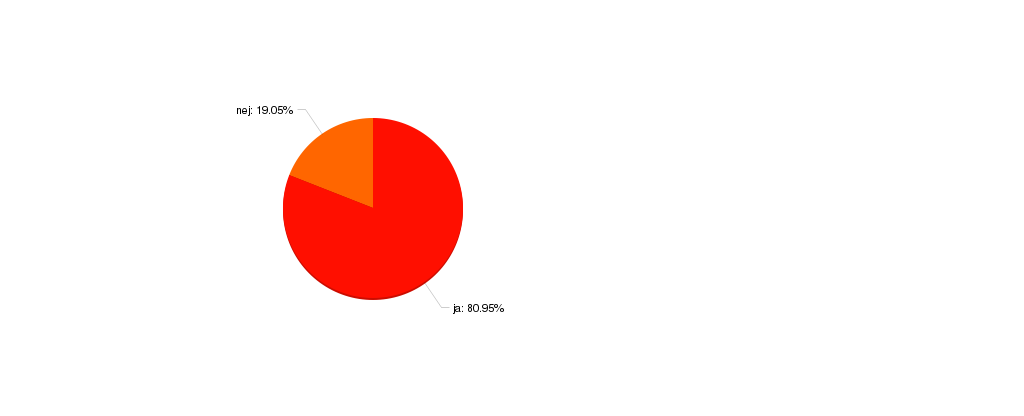 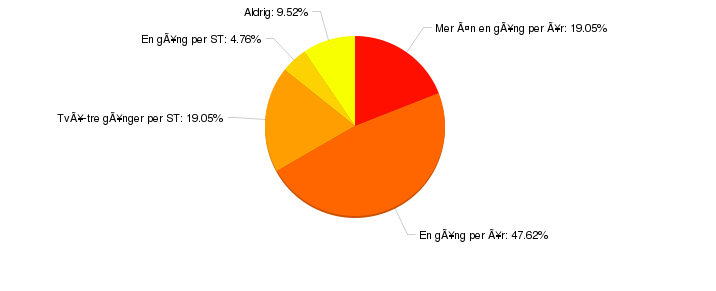 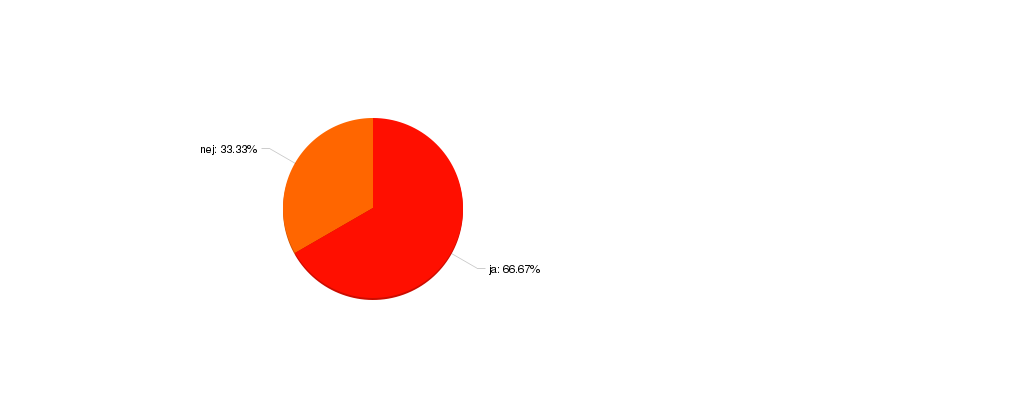 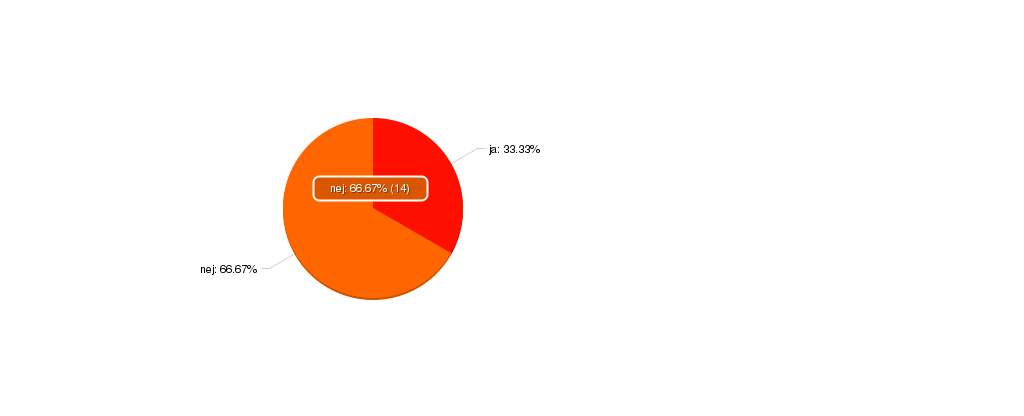 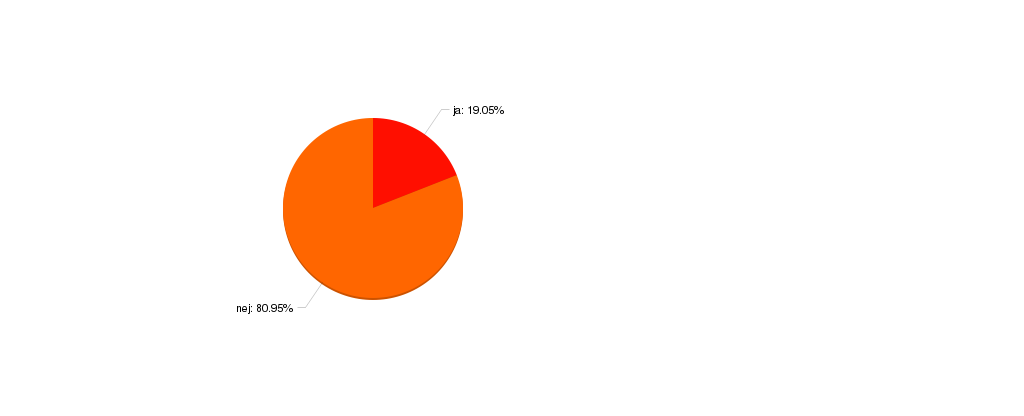 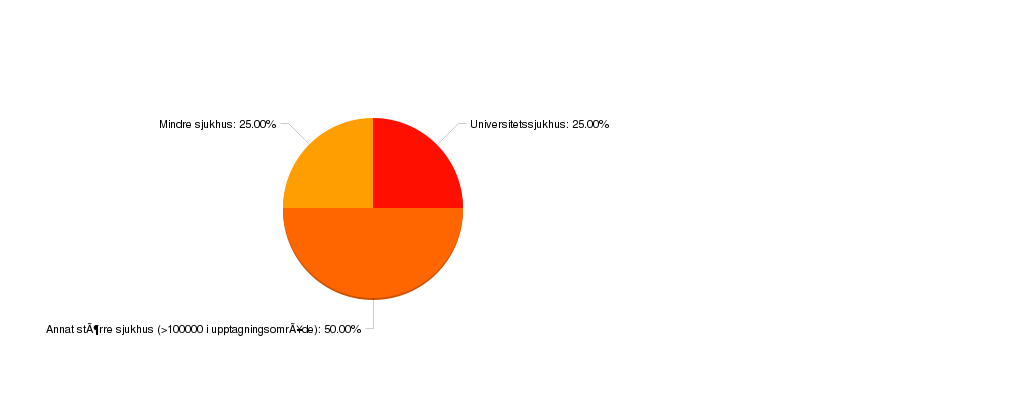 